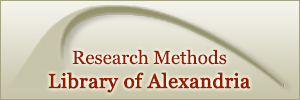 http://ssc.bibalex.org/helpdesk/introduction.jsf很快发布，经常发表——亚历山大图书馆助您一臂之力Ismail Serageldin, Ph.D. 埃及亚历山大图书馆馆长， Ronald LaPorte, Ph.D. WHO合作中心超级课程主任，匹兹堡大学教授，超级课程团队BA“去了解，去发现，去发表，这就是科学家的命运”（阿拉哥）科学文章对于传播新的发现至关重要。它们也将决定你的未来。发表的文章越多，职位就会越高，薪水就会越多，也更易升职。作为学者，发表文章方能领先。如何发表科学类文章是一门需要掌握的技能。我们将帮助您磨练此项技能，以更好地发表文章。这并不难，却需多加练习。亚历山大图书馆和匹兹堡大学的超级课程已联合成立了一家免费网站，邀请世界顶级的科学家给予相关规则和工具，从而帮助您和您的学生培养文章发表技能，并处于领先地位。在学术领域，此网站可以说是发表文章、取得成功的一站式购物中心。 很快发布，经常发表关于更多文章发表技能的信息，请登录亚历山大图书馆网站：http://ssc.bibalex.org/helpdesk/introduction.jsf  (BA Superhelp desk.  与我联系: Ronald LaPorte, Ph.D., WHO Collaborating Centre (ronaldlaporte@gmail.com) (+1 412 915 9415)Serageldin博士为您带来超级课程的精彩介绍：: http://www.youtube.com/watch?v=2Z_CsRVbBCI烦请将此信发给您有意向发表文章的学生和朋友那里，并将此信息发布在Facebook, Linkedin,和 Tweet上。